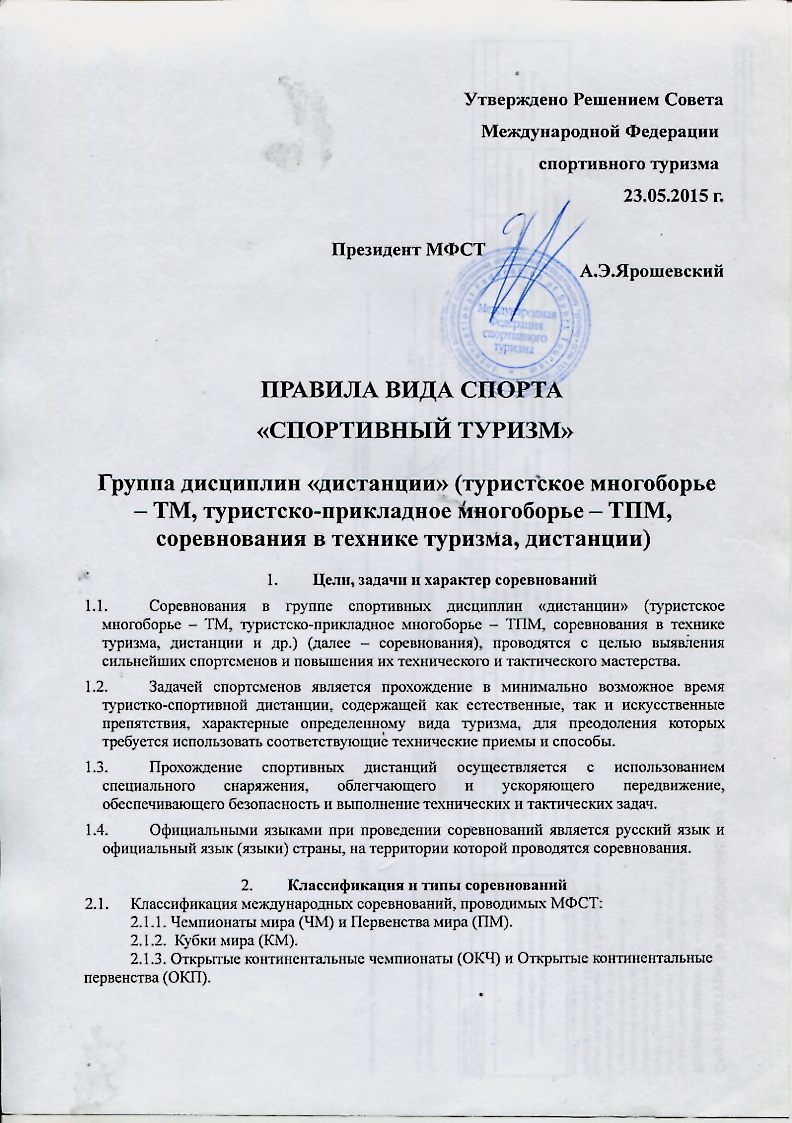 Континентальные кубки (КК).Международные соревнования (МС).2.2. Соревнования могут различаться: 	2.2.1. По взаимодействию спортсменов:	2.2.1.1. Индивидуальные (каждый спортсмен имеет индивидуальное время старта).Участники команды стартуют и проходят дистанцию индивидуально, используя технику и тактику одиночного (личного) прохождения дистанции. 	2.2.1.2. Групповые (члены команды имеют общее время старта).	Соревнование в групповых спортивных дисциплинах означает, что участники одной команды стартуют одновременно и проходят дистанцию, взаимодействуя между собой, используя тактические и технические приемы, обеспечивающие совместное прохождение дистанции всеми участниками. 	Соревнование в спортивных дисциплинах с участием «связок» означает, что участники одной связки стартуют одновременно и проходят дистанцию, взаимодействуя между собой, используя тактические и технические приемы, обеспечивающие совместное прохождение дистанции всеми участниками. 	Соревнование в спортивных дисциплинах с использованием плавсредств (судов) «байдарка», «катамаран-2», «катамаран-4» означает, что участники (экипажи соответствующих плавсредств) стартуют одновременно и проходят дистанцию, взаимодействуя между собой на плавсредствах, используя тактические и технические приемы, обеспечивающие совместное прохождение дистанции.	Соревнование в командных спортивных дисциплинах (командная гонка) означает, что все плавсредства экипажей одновременно стартуют и проходят дистанцию, взаимодействуя между собой, используя тактические и технические приемы, обеспечивающие совместное прохождение дистанции всеми плавсредствами. 	2.2.1.3. Эстафета. Старт во всех эстафетных соревнованиях является одновременным стартом первых спортсменов из каждой команды. Сигналом к старту для следующего спортсмена этой команды является передача эстафеты членом его команды, приходящим в зону передачи эстафеты.По характеру зачета результатов: 	2.2.2.1. Личные (результаты засчитываются отдельно каждому участнику (связке, экипажу)).2.2.2.2. Лично-командные или Личные с командным зачётом (результаты засчитываются отдельно каждому участнику (связке, экипажу), а командный – по результатам всех или только лучших участников (связок, экипажей)).  	2.2.2.3. Командные (результаты засчитываются командам (при общем времени старта членов команды)).  	2.2.3. По протяженности дистанций: 	2.2.3.1. Короткая - дистанция минимальной протяженности, высокой насыщенностью техническими этапами и специальными усложняющими техническими приёмами или заданиями).		2.2.3.2. Длинная - дистанция значительной протяженности, с прохождением технических этапов (маршрутов) и, как правило, этапов ориентирования на местности.	   2.3. Соревнования могут включать различное количество видов программ в пределах одной группы спортивных дисциплин. 2.4. Соревнования проводятся в группах дисциплин, развиваемых в государствах-членах МФСТ2.5. Технические вопросы проведения соревнований по группам спортивных дисциплин оговариваются в Регламентах (Правилах вида, дополнениях к Правилам, Наставлениях, Регламентах) проведения соревнований по спортивному туризму в соответствующих группах дисциплин, утвержденных МФСТ (далее – Регламент).3. Место проведения соревнованийСоревнования могут проводиться как в природной среде, на искусственном рельефе, так и при их комбинациях.Местом проведения соревнований является участок местности (площадка) для постановки дистанции, содержащий необходимый набор естественных или искусственных препятствий.Дистанция соревнованийДистанция должна быть спланирована так, чтобы:Для успешного ее прохождения в равной мере требовалась физическая и техническая подготовка;Было соблюдено равенство условий борьбы для всех участников;Участники не пересекали опасные места (участков рельефа, реки, железнодорожные пути, дороги с интенсивным движением транспорта и т.п.), не передвигались по запретным для движения территориям (посевы, лесопосадки и т.п.), через неблагоприятные в экологическом отношении участки (свалки, отстойники очистных сооружений и т.п.). 	4.1.4. Подготовку дистанции к соревнованиям проводит специальная бригада под руководством начальника дистанции. По окончании постановки Начальник дистанции составляет Акт сдачи/приемки дистанции, который утверждает Главный судья соревнований.Система фиксирования прохождения отрезков дистанции и результатов соревнований.На соревнованиях могут применятся различные системы фиксирования прохождения отрезков дистанции и результатов соревнований в том числе и электронная система фиксирования. Решение по использованию различных систем принимает проводящее государство по согласованию с МФСТ.Заявки на участие в соревнованияхПредварительная заявка на участие в соревнованиях подается в организацию, проводящую соревнования, а Заявка – в комиссию по допуску участников в сроки, установленные Положением.6.2. Заявка на участие в соревнованиях содержит, как минимум, следующие сведения об основных и запасных участниках:6.2.1. Фамилия, имя и отчество;Дата и год рождения; 6.2.3.  Фамилия, имя, отчество представителя и тренера.Заявки на участие в соревнованиях должны быть подписаны руководителем национальной федерации спортивного туризма. Направляющая организация подтверждает и гарантирует, что спортсмены имеют соответствующий уровень подготовки, страховку жизни, здоровья и от несчастного случая, и для их участия в соревнованиях не существует никаких медицинских противопоказаний.Условиями участия в соревнованиях могут быть предусмотрены стартовые (заявочные) взносы, размер которых определяется оргкомитетом по проведению соревнований. Величина стартового (заявочного) взноса должна быть согласована с президиумом МФСТ.Если в Положении о соревнованиях не оговорено количество запасных участников, то оно должно быть не более двух.На любом соревновании участник может быть заявлен в одну группу (команду), если иное не оговорено в Положении о соревнованиях.Перезаявка (заявление об изменении Заявки) подается в письменном виде Главному секретарю не позднее, чем за час до начала данного вида программы. Повторные перезаявки об изменении состава участников в данном виде программы не принимаются. Изменением Заявки считается перевод запасного участника соревнований в основной состав команды или включение в число участников спортсмена, ранее не заявленного на данный вид программы, но включенного в Заявку.Участники соревнований. Представитель. Тренер.К соревнованиям допускаются участники, включенные в Заявку, удовлетворяющие возрастным и квалификационным требованиям, для которых не существует никаких медицинских противопоказаний, застрахованные от несчастного случая на период проведения соревнований и имеющие необходимое снаряжение.Ответственность за здоровье своих спортсменов и их готовность к старту несут организации, непосредственно направившие спортсменов на соревнования и национальные федерации спортивного туризма.Ответственность за качество и безопасное использование командного и личного снаряжения несет представитель команды или сами спортсмены, соответственно.Соревнования проводятся в следующих возрастных группах: 	7.3.1. Мужчины и женщины – участники соревнований мужского и женского пола, которым по состоянию на 31 декабря исполнился 18 год. 	7.3.2. Юниоры и юниорки - участники соревнований мужского и женского пола, которым по состоянию на 31 декабря исполнилось 20 лет. Для них организуются отдельные соревнования. Несмотря на это, юниорам и юниоркам разрешается принимать участие среди мужчин и женщин, в соответствии со своим полом. 	7.3.3. Юноши и девушки - участники соревнований мужского и женского пола, которым по состоянию на 31 декабря исполнилось 16 лет. Для них организуются отдельные соревнования. Несмотря на это, юношам и девушкам разрешается принимать участие среди юниоров и юниорок, в соответствии со своим полом.Таблица 7.1	7.3.4. В Регламентах проведения соревнований по спортивному туризму в отдельных группах дисциплин могут устанавливаться возрастные ограничения к минимальному возрасту спортсменов.Состав связок (экипажей) может быть либо мужским и женским, либо мужским и смешанным. Состав команд может быть либо мужским и женским, либо смешанным. В соревнованиях подводят отдельный зачет среди женщин и мужчин, среди смешанных, женских и мужских связок (экипажей). Результаты соревнований для каждого вида программы подводятся отдельно.Участники соревнований обязаны:7.5.1. Соблюдать общепринятые нормы поведения спортсмена, быть дисциплинированными и вежливыми.7.5.2. Знать и выполнять Правила, Регламент, Положение и Условия соревнований. Незнание этих документов не освобождает участников от ответственности за нарушения.7.5.3. Соблюдать меры безопасности.7.5.4. При необходимости оказывать помощь участникам, получившим травмы, и сообщать о случившемся на финише.7.5.5. Соблюдать очередность стартов и своевременно являться на старт.7.5.6. Стартовать с номером, определенным жеребьевкой.7.5.7. Выбирать и реализовывать свой путь движения в соответствии со своей физической и технической подготовкой, используя безопасные приемы преодоления препятствий.Участники (команды, связки, экипажи), сошедшие с дистанции, должны немедленно сообщить об этом старшему судье на финише лично или через своего представителя, а в случае, если это невозможно, судье на дистанции. Участникам соревнований запрещено:7.7.1. Принимать допинг в любой форме.7.7.2. Предпринимать попытки апробирования прохождения маршрутов или заранее знакомиться с местностью в планируемом районе соревнований, если это не разрешено оргкомитетом или ГСК. 7.7.3. Входить в стартовую зону без разрешения судей на старте.7.7.4. После финиша выходить в район расположения дистанции без разрешения Главного судьи. 7.7.5. Применять какое-либо специальное снаряжение или технические средства передвижения, кроме предусмотренных Условиями соревнований, в том числе не получившие допуск технической комиссии (судьями при участниках). 7.7.6. Изменять устройство и оборудование дистанции.7.7.7. Вмешиваться в работу судейской коллегии.7.7.8. Пересекать запрещенные для движения и опасные участки дистанции и местности. 7.7.9. Пользоваться какой-либо посторонней помощью, кроме медицинской (в случае необходимости).За неспортивное поведение и нарушение Правил и Регламента, по решению Главного судьи соревнований результат участника (команды, связки, экипажа) может быть аннулирован, участник (команда, связка, экипаж) может быть предупрежден или отстранен от соревнований. Главная судейская коллегия (ГСК) обязана информировать проводящую организацию и соответствующую Федерацию о фактах неспортивного поведения участника (команды, связки, экипажа) и может ходатайствовать о дисквалификации. В исключительных случаях, по решению Главного судьи, за неспортивное поведение участников и официальных лиц от участия в соревнованиях может быть отстранена вся команда.Участники (команды, связки, экипажи) могут быть сняты с соревнований за:7.10.1. Грубые нарушения Правил, Регламента, Положения или Условий.7.10.2. Невыполнение требований судей.7.10.3. Использование посторонней помощи (за исключением медицинской) или действия, которые помешали участникам другой команды во время их выступления.7.10.4. Явную неподготовленность к соревнованиям или неведение борьбы за лучший результат.7.10.5. Умышленное изменение препятствий или их ограничений на дистанции.7.10.6. Несвоевременную явку на старт.7.10.7. Потерю снаряжения, необходимого по условиям безопасности.7.10.8. Неспортивное или неэтичное поведение.7.10.9. Действия, вызывающие опасность для участников, судей и зрителей.7.10.10. Получение участником травмы, требующей оказания серьезной медицинской помощи (по требованию врача соревнований или службы безопасности).7.10.11. Превышение контрольного времени, если это предусмотрено Условиями.7.10.12. Использование неисправного или некачественного снаряжения, не обеспечивающего безопасности.7.10.13. Нарушение правил охраны природы, памятников истории и т.п.Организация, направившая команду для участия в соревнованиях, назначает своего представителя, который является посредником между командой и судейской коллегией.Все справки по вопросам проведения и результатам соревнований участники могут получить только через представителя своей команды.Обязанности представителя в его отсутствие может выполнять тренер или капитан команды.Представитель отвечает за дисциплину членов команды, обеспечивает их своевременную явку на соревнования.Представитель имеет право: 7.15.1. Получать сведения о ходе и результатах соревнований.7.15.2. Подавать при необходимости устные или письменные заявления и протесты в письменном виде.Представитель обязан: 7.16.1. Знать и строго выполнять Правила, Регламент, Положения, Условия и решения ГСК.7.16.2. Присутствовать на заседаниях судейской коллегии, проводимых с представителями и сообщать участникам полученные сведения.7.16.3. Выполнять все требования судейской коллегии.7.16.4. Обеспечивать своевременную явку участников команды на старт или в судейскую коллегию.7.16.5. Подавать заявки или перезаявки.7.16.6. Сообщать в письменном виде в судейскую коллегию обо всех участниках своей команды, оставшихся на дистанции соревнований после их окончания.7.16.7. Совместно с тренером обеспечивать безопасность проведения тренировочных занятий.Тренер обязан знать и строго выполнять требования Правил, Положения, Регламента Условий и решения ГСК. Представителю и тренеру запрещается: Вмешиваться в работу судейской коллегии.Находиться на дистанции во время соревнований без разрешения ГСК.7.19. Если представитель нарушает требования Правил, Положения, Регламента, Условий и решений ГСК или недобросовестно выполняет возложенные на него обязанности, главная судейская коллегия может лишить его права представительства и ходатайствовать перед соответствующей организацией о наложении взыскания. В этом случае выполнение его обязанностей возлагается на тренера, а в его отсутствие, на капитана команды. Заявления. Протесты.Заявления и протесты подаются представителями команд. О несогласии с предварительным результатом, связанным с технической ошибкой, необходимо сделать устное или письменное заявление Главному секретарю или его заместителю. О несогласии с предварительным результатом, связанным с выставленным штрафом, необходимо сделать заявление Заместителю Главного судьи по судейству. Если решение по заявлению не удовлетворяет представителя, подается протест. Если протест связан с результатом, то он должен быть подан не позднее чем через 1 час после опубликования предварительного результата. Протесты о нарушении Правил и Положения в части подготовки или организации самих соревнований подаются не позднее 1 часа до начала соревнований по данному виду программы (дистанции). Протесты на действия судей, обслуживающего персонала, повлекшие нарушение Регламента, Положения или данных Правил и влияющие на результат команды, подаются не позднее 1 часа после опубликования предварительного результата команды в данном виде программы. Протесты, связанные с допуском (не допуском) участника к соревнованиям, должен быть подан не позднее 1 часа после опубликования протоколов старта и должен быть рассмотрен до начала старта. Протесты о несогласии с предварительным результатом, связанным с выставленным штрафом, оценкой выполнения специального технического приема или выступления команды, подаются не позднее 1 часа после опубликования предварительного результата команды в данном виде программы.  Протест пишется на имя Главного судьи с обязательным указанием пунктов Правил, Регламента или Положения, которые протестующий считает нарушенными, и подается Главному секретарю. Главный секретарь должен проставить на протесте время его подачи и в кратчайшие сроки ознакомить с ним Главного судью, одновременно представив материалы, необходимые для разбора протеста. Протест должен быть рассмотрен Главной судейской коллегией до утверждения технических результатов соревнований, но не позднее, чем через 24 часа с момента его подачи. Окончательное решение по заявлениям и протестам принимает Главный судья соревнований. Решение по протесту излагается в письменной форме. Протест подается бесплатно.  Судейская коллегия выслушивает по протесту обе стороны, но при неявке одной из них решение может быть принято в ее отсутствие.  Решения Главного судьи связанные с перенесением или отменой соревнований по условиям безопасности не могут служить основанием для подачи протеста.За подачу необоснованного протеста представитель, подавший его, может быть отстранен решением ГСК от выполнения своих обязанностей на соревнованиях с последующим сообщением в национальную федерацию спортивного туризма.Протесты на действия другой команды не рассматриваются. Совещание представителей. Показ дистанций.Перед началом соревнований Главный судья должен провести совещание с представителями команд, где им дается возможность задавать вопросы ГСК и Старшему судье-инспектору. Главный судья может избрать иную форму взаимодействия с представителями команд. Совещание представителей проводится в день заезда (накануне дня соревнований) и должно начинаться, как правило, не позднее 20 часов местного времени. Задавать вопросы на совещании имеют право только аккредитованные представители.  В ходе совещания представителей команд с ГСК оговаривается распорядок дня, время открытия соревнований. Место каждой команды на построении, место и время тренировок, места пребывания главного судьи, секретариата и врача во время соревнований. Место расположения информационных щитов, время и место жеребьевки, а также вопросы, связанные с проведением соревнований (результаты и график выступлений и т.д.). Совещания представителей команд с ГСК могут дополнительно проводиться в ходе проведения соревнований (уточняется распорядок дня, рассматриваются протесты и т.д.).  Перед началом соревнований для представителей (капитанов, участников) может производиться показ или демонстрационное прохождение дистанции (элементов дистанции) судьями или спортсменами, не участвующими в соревнованиях. Одновременно дается разъяснение по возникшим вопросам и проводится инструктаж по технике безопасности преодоления дистанции. По ходу демонстрации дистанции даются пояснения контрольного времени, условий старта и финиша, действий участников, ограничений, пунктов страховки и т.п.10.  Форма одежды. Требования к снаряжению.Одежда и обувь, по своим санитарно-гигиеническим показателям, должна обеспечивать работоспособность спортсмена, а также обеспечивать ему безопасное выступление и не наносить повреждений судейскому снаряжению, собственному снаряжению, а также оборудованию дистанции. Участники соревнований должны иметь единую форму и флаг представляемого государства. Пригодность и исправность снаряжения, обеспечивающего безопасность, а также технических средств передвижения, проверяется технической комиссией. В отдельных случаях техническая комиссия имеет право потребовать акт о проведении экспериментальной проверки нестандартного снаряжения.Качество судейского спасательного и страховочного снаряжения, судейских технических средств передвижения и другого судейского снаряжения, которыми пользуются судьи, спасатели и участники при прохождении дистанции соревнований и проведении спасательных работ, должны обеспечивать безопасность.  В случае неисправности снаряжения спортсмены к участию в соревнованиях не допускается, а при выходе его из строя в процессе выступления и отсутствия замены (из числа заявленного и находящегося у участника /команды при командном прохождении/ на дистанции)  – снимаются с данного вида программы.Контрольное время.Для ограничения продолжительности соревнований может назначаться контрольное время на всю дистанцию или на отдельные участки дистанции. Контрольное время назначается Главным судьей и сообщается участникам не позднее, чем за час до старта. Допускается назначение и изменение контрольного времени в период или после прохождения дистанции (элементов дистанции) тремя первыми участниками (командами, связками, экипажами). В этом случае контрольное время должно быть сообщено капитанам остальных команд, связок, экипажей.  Контрольное время рекомендуется назначать в пределах 150% - 250% от расчетного времени победителя.Жеребьевка. 12.1. Способ, порядок и место проведения жеребьевки оговариваются Положением или Условиями соревнований. Очередность стартов отдельных участников (команд, связок, экипажей) определяется жеребьевкой. Жеребьевка для различных возрастных групп, мужчин и женщин, проводится раздельно. Главный судья при необходимости может проводить принудительное рассеивание участников (команд, связок, экипажей) при проведении жеребьевки. Неявка представителя на жеребьевку не может служить основанием для протестов по ее результатам. В соревнованиях допускается жеребьевка:  	12.3.1. Общая, при которой очередность старта участников (команд, связок, экипажей) определяется единой для всех жеребьевкой без учёта их спортивной квалификации и принадлежности к той или иной команде, 	12.3.2. Командная, при которой очередность стартов участников внутри команды определяется решением представителя (тренера), а очередность старта команд определяется жеребьевкой.  	12.3.3. Групповая, при которой участники (команды, связки, экипажи) разбиваются на группы в зависимости от спортивной квалификации, предварительных результатов или других показателей. Очередность стартов внутри группы определяется жеребьевкой.12.4. Допускается использование иных способов, в том числе и компьютерной жеребьевки (методом генерации случайных чисел).12.5. По окончании жеребьевки составляются стартовые протоколы, которые должны быть опубликованы не позднее, чем за один час до старта.Старт. Финиш. Хронометраж.К месту старта спортсмены прибывают в соответствии со стартовыми протоколами.Участник (команда, связка, экипаж), явившийся на старт с опозданием, на дистанцию не допускается.По решению Главного судьи в исключительных случаях расписание стартов может быть изменено, о чем участники должны быть поставлены в известность заблаговременно.К моменту подачи сигнала старта на линии старта должны находиться только стартующие участники и судьи.Старший судья старта должен зафиксировать в стартовом протоколе время начала соревнований, а по окончании старта дать Главному секретарю сводку о количестве стартовавших участников и список не стартовавших. Время преодоления дистанции определяется с помощью хронометров (в том числе и электронных) или секундомеров и фиксируется в протоколе финиша.Точное положение финишной линии (вешки) должно быть очевидно для финиширующих участников. Финишное время фиксируется в часах, минутах, секундах или в минутах и секундах. Допускается фиксировать время с точностью до десятой доли секунды, если используется соответствующее оборудование. Время закрытия старта и финиша определяет Главный судья в зависимости от установленного контрольного времени и от количества стартующих участников (команд, связок, экипажей). В случае подхода участников к этапу, преодолеваемому другими участниками соревнований, старший судья, при необходимости, задерживает их до освобождения этапа, отметив в протоколе время их задержки.Процедуры старта, момент финиша и хронометраж в отдельных дисциплинах описываются в соответствующих Регламентах.14. Основные принципы определения результатов.14.1. Результат прохождения дистанции участником (командой, связкой, экипажем) может определяться:Временем прохождения.Полученными штрафными или бонусными баллами (очками).Суммой времени прохождения и штрафных баллов (очков), приведенных к единой единице измерения.Результаты считаются утвержденными, если в течение 1 часа после публикации предварительных результатов протестов и заявлений не поступило. Временем прохождения командой дистанции является время между сигналом старта и временем финиша последнего участника команды. Результат участника (команды, связки, экипажа) на дистанции, состоящей из отдельных этапов, может определяться суммированием результатов, показанных на этапах.  Результаты могут также определяться по сумме нескольких попыток прохождении одной дистанции в одних и тех же условиях или по результату лучшей попытки. Место участника (команды, связки, экипажа) определяется по результату прохождения дистанции. Если несколько участников или команд (связок, экипажей) имеют одинаковый результат, им присуждается одинаковое место, и в итоговом протоколе они записываются в том порядке, в каком стартовали. После участников, показавших одинаковый результат, остается столько незанятых мест, сколько участников имеют одинаковый результат, минус единица. Если участник (команда, связка, экипаж) не пересек линию финиша, превысил контрольное время дистанции или снят с дистанции, то место не присуждается. Места участников (команд, связок, экипажей) в командном зачете определяются суммой мест, занятых ими в отдельных видах программ соревнований (дистанций) или суммой очков, полученных ими в отдельных видах программы (дистанций). При равенстве суммы мест (очков) предпочтение отдается участнику (команде, связке, экипажу), имеющему лучшее место на дистанциях, оговоренных в Положении или Условиях. В случае определения командного зачета по сумме очков в Положении оговаривается количество очков, присваиваемое участникам (командам, связкам, экипажам) за занятое ими место. Положением могут устанавливаться числовые коэффициенты, на которые перед суммированием умножаются места участников (команд, связок, экипажей) в отдельных видах соревнований.14.7. Участники (команды, связки, экипажи), не имеющие зачета в каких-либо видах соревнований (дистанции, попытки, этапа), в командном зачете занимают места после участников (команд, связок, экипажей), которые имеют более полный зачет в соответствии с набранными ими суммами мест (очков), если в Положении не оговорен другой порядок.14.8. Конкретизация определения результатов приводится в соответствующих Регламентах.15. Обеспечение безопасности.15.1. При проведении соревнований необходимо предусмотреть мероприятия и меры, обеспечивающие безопасность участников, судей, зрителей, в том числе:15.1.1. Оповещение в технической информации о наличии опасных мест в районе соревнований.15.1.2. Соответствующие меры безопасности на автодорогах, проходящих через район соревнований, если не представляется возможным спланировать дистанцию так, чтобы участники не пересекали такие дороги.Предупреждение представителей команд и участников о неблагоприятной экологической обстановке (непригодности водоемов для питья и купания), наличии опасных насекомых, ядовитых грибов и т.п. Оповещение участников о необходимости соблюдения тех или иных мер предосторожности при прохождении отдельных участков дистанции. Оповещение участников о действиях в случае потери ориентировки.Поддержание надлежащего порядка и дисциплины во время проведения соревнований. Организация обеспечения надежной связи между судьями на дистанции. Организация санитарно-гигиенических мероприятий при проведении соревнований в полевых условиях: профилактика заболеваний, правильная организация быта, питания участников соревнований и судей. Организация медицинского обеспечения (наличие медицинского персонала, медикаментов, дежурных транспортных средств и пр.). Организация противопожарных мероприятий. Соответствие технической и физической подготовки участников сложности дистанции. Наличие страховочных (спасательных) средств, обеспечение страховки и подготовленности каждого страхующего (спасателя).  Прохождение дистанции с качественным снаряжением, обеспечивающим безопасность участникам. Дополнительные мероприятия, которые сочтут нужным провести организаторы соревнований, исходя из конкретной обстановки.При исключительно неблагоприятных погодных условиях и в случае иных непредвиденных форс-мажорных обстоятельств, угрожающих безопасности участников, Главный судья (по согласованию со Старшим судьей-инспектором) имеет право внести изменения в программу соревнований: перенести время старта, отменить старт или исключить из программы элемент дистанции (дистанцию). В этом случае стартовые (заявочные) взносы не возвращаются.При возникновении угрозы безопасности участников или условий, при которых невозможно проведение соревнований, они должны быть отложены, а уже начатые – прерваны. Если соревнования в этот же день провести невозможно, то решение об их дальнейшем проведении и зачете результатов принимает ГСК совместно со Старшим судьей-инспектором. Обеспечение безопасности при проведении соревнований возлагается на ГСК и представителей, капитанов и участников команд, в пределах своих обязанностей. На дистанции, где это необходимо, следует организовывать судейскую страховку.Подготовку дистанции к соревнованиям проводит специальная бригада под руководством начальника дистанции. Начальник дистанции обязан лично проверить надежность оборудования всей дистанции, постоянно контролировать ее состояние в процессе соревнований, а также принимать меры к устранению причин, могущих привести к несчастному случаю. Проводящая организация обязана обеспечить медицинское обслуживание соревнований и транспортные средства для эвакуации пострадавших. Проводящая организация обязана проконтролировать, чтобы к местам старта и финиша был обеспечен проезд машины «скорой помощи». Медицинский персонал с необходимым оборудованием должен присутствовать в зоне проведения соревнований. При проведении соревнований на сложных дистанциях по решению Главного судьи могут быть предусмотрены пункты медицинской помощи на дистанции. О местах расположения пунктов медицинской помощи должны быть проинформированы служба дистанции, представители команд, участники.Для обеспечения безопасности проведения соревнований, при необходимости следует организовать взаимодействие с подразделениями службы спасателей соответствующих государств.16. Охрана природы, памятников истории и культуры.ГСК и участники соревнований обязаны соблюдать действующее законодательство в области охраны природы и природопользования.В случае создания полевых лагерей для размещения участников должны быть соблюдены санитарно-гигиенические и природоохранные требования.При проведении соревнований необходимо разработать и осуществить мероприятия, обеспечивающие охрану природы, памятников истории и культуры.Контроль за выполнение мероприятий по охране природы возлагается на ГСК, а ответственность на представителей команд или участников. Движение участников по дистанции не должно проходить через засеянные поля, молодые посадки, плантации, участки с памятниками истории и культуры.В период регистрации или прохождения комиссии по допуску участников к соревнованиям представителям команд должны быть сообщены требования по охране природы (пожарная безопасность, предотвращение замусоривания местности, порчи посадок и т.п.), памятников истории и культуры. К нарушителям данных требований ГСК применяет меры дисциплинарной ответственности, вплоть до снятия с соревнований, а правоохранительными органами местной власти – в соответствии с действующим законодательством.17. Система оценок прохождения дистанции.Судейская коллегия спортивных соревнований состоит из Главной судейской коллегии и судей (бригад судей) на дистанции.Непосредственную оценку действий участников соревнований на дистанции осуществляют судьи (бригады судей) на дистанции. Главная судейская коллегия соревнований:17.3.1. Осуществляет допуск участников и технических средств к соревнованиям.17.3.2. Осуществляет руководство постановкой дистанций.17.3.3. Руководит работой судей (бригад судей) на дистанции.17.3.4. Осуществляет сбор технических результатов и формирование окончательных протоколов соревнований.Подробное описание системы оценок прохождения дистанции, в том числе правильности выполнения технических действий спортсменов на дистанции, указывается в Регламенте.Техническая комиссия осуществляет контроль соответствия личного и командного снаряжения и технических средств передвижения участников требованиям безопасности, Правилам, Регламенту, Положению и Условиям.18. Старший судья-инспектор. Комиссия по допуску участников. Для контроля за соблюдением Правил соревнований назначается Старший судья-инспектор. Старший судья-инспектор назначается МФСТ и может возглавлять комиссию по допуску участников к соревнованиям. Старший судья-инспектор должен быть назначен не позднее, чем за 3 месяца до начала соревнований. Старший судья-инспектор в своей работе исключает ситуации, при которой личная заинтересованность влияет или может повлиять на объективное исполнение им должностных обязанностей.Старший судья-инспектор может рекомендовать ГСК отменить решение, противоречащие Правилам, Регламенту или представляющее опасность для здоровья (жизни) участников и судей соревнований, о чем делает соответствующую запись в отчете. Старший судья-инспектор обязан оказывать методическую помощь ГСК, добиваться наивысшей справедливости в своих решениях. Во время соревнований Старший судья-инспектор наблюдает за организацией их проведения. Факты по организационным ошибкам он докладывает на ГСК соревнований. Старший судья-инспектор представляет в МФСТ заключение о проведенных соревнованиях и предложение об оценке работы Главного судьи. Для допуска спортсменов к соревнованиям создается Комиссия по допуску участников.Комиссию по допуску участников возглавляет Председатель комиссии, функции которого выполняет Заместитель главного судьи или Старший судья-инспектор. В состав Комиссии по допуску участников должны входить работники секретариата соревнований. Комиссия по допуску участников осуществляет проверку правильности представленных документов на соответствие их Правилам, Регламенту и Положению о соревнованиях.19. Судейская коллегия.19.1. Состав судейской коллегии комплектуется Оргкомитетом, соответствующего уровня в соответствии с Правилами и Положением о Коллегии судей МФСТ. Главного судью и Старшего судью-инспектора утверждает МФСТ. Остальной состав ГСК утверждает Федерация, проводящая соревнование. 19.2. Количественный и квалификационный состав судейской коллегии определяется в зависимости от статуса соревнований и класса дистанций.19.3. В состав судейской коллегии входят: главный судья и его заместители, главный секретарь и его заместители, начальники дистанций и их помощники, старшие судьи и судьи на этапах,  пунктах страховки (контрольных пунктах, воротах и т.д.), старте, финише, при участниках, по снаряжению, награждению и информации, секретари, врачи, комендант. 19.4. Работой судейской коллегии руководит Главная судейская коллегия. В ее состав входят:- главный судья;- заместители главного судьи;- главный секретарь;- заместители главного секретаря;- начальники дистанции;врач соревнований (по вопросам медицины).19.5. Состав главной судейской коллегии утверждается не менее чем за три месяца до начала соревнований.19.6. Судьи обязаны:- твердо знать и неуклонно выполнять Правила, Регламент, Положение и Условия;- быть беспристрастными, принципиальными и объективными при оценке выступления команд (участников);- следить за соблюдением участниками Правил, Положения, Условий и норм поведения;- быть дисциплинированными и не покидать место проведения соревнований без разрешения старшего судьи бригады, в которую он входит, главного судьи или его заместителя по судейству;- фиксировать и объявлять нарушения, допущенные участниками;- останавливать участника или команду при возникновении опасности, могущей привести к несчастному случаю, и добиваться исправления ошибок;- носить установленную форму одежды и соответствующие их обязанностям отличительные знаки.19.7. Судьи не имеют права:- быть участниками, тренерами или представителями (руководителями или их заместителями) команд, участвующих в соревнованиях, которые они обслуживают;- оказывать участникам помощь на дистанции, за исключением медицинской помощи, помощи по обеспечению безопасности и помощи, предусмотренной Положением и Условиями;- допускать на дистанцию посторонних лиц без разрешения главного судьи.19.8. Главный судья соревнований возглавляет судейскую коллегию и руководит проведением соревнований. Он несет ответственность за правильную организацию и четкое проведение соревнований в соответствии с Правилами, Регламентом, Положением и Условиями. Распоряжения главного судьи обязательны для судей, обслуживающего персонала, участников, представителей, тренеров и капитанов команд. 19.9. Главный судья обязан:перед началом соревнований провести установочный семинар или инструктаж судей;распределить судей по бригадам с учетом их опыта и утвердить состав технической комиссии;до начала соревнований проверить и принять по акту дистанции в соответствии с требованиями Правил, Положения и Условий;до начала соревнований провести совещание с представителями команд, на котором проинформировать их о составе главной судейской коллегии, дистанциях, Условиях и порядке проведения соревнований;проверить наличие спасательных средств и готовность их к применению;проверить обеспеченность медицинским обслуживанием и средствами связи;принять решения по поданным протестам в сроки, указанные в Правилах;провести заседания судейской коллегии перед началом, в процессе проведения (если есть необходимость) и по окончанию соревнований;организовать розыск участников, не прибывших на финиш после окончания контрольного времени;по окончанию соревнований выдать справки о судействе и дать оценку работы каждого судьи на основании представления соответствующих служб;утвердить акт технической комиссии;после окончания соревнований в течение двух недель сдать отчет, протоколы и протесты в организацию, проводившую соревнования.Главный судья не имеет права начать соревнования без принятия дистанции и подписания акта судьей-инспектором дистанций, заместителем главного судьи по безопасности и главным судьей и ознакомления участников соревнований со всеми изменениями, которые были приняты в период приемки дистанции.19.10. Главный судья имеет право:отложить время начала соревнований, если место их проведения, оборудование или инвентарь не будут подготовлены;прервать проведение соревнований в случае неблагоприятных метеорологических условий или по другим причинам, могущим привести к несчастному случаю или делающим невозможным проведение соревнований;внести изменения в программу соревнований, если по условиям их проведения в этом возникла необходимость; назначить контрольное время прохождения дистанции и интервал между стартами команд;перемещать судей во время соревнований;отменить ошибочное решение судьи;отстранить от работы судей, совершивших грубые ошибки или не справляющихся со своими обязанностями;отстранить от дальнейшего участия в соревнованиях участников или команды, а также представителей (тренеров), допустивших грубые нарушения Правил, Положения, Условий или дисциплины, и ходатайствовать об их дисквалификации; в исключительных случаях, если при выступлении команды (участника) возникли серьезные помехи по вине судейской бригады, разрешить повторное выступление.19.11. Главный судья решает все вопросы, возникающие во время соревнований, в том числе и не предусмотренные Правилами, Положением или Условиями. 19.12. В зависимости от статуса, класса и количества дистанций, а также программы соревнований в помощь главному судье назначается один или несколько заместителей, которые работают под его руководством.19.13. Заместители по указанию Главного судьи руководят отдельными участками работы. В случае отсутствия главного судьи заместитель Главного судьи по судейству или один из заместителей по виду программы исполняет его обязанности и пользуется всеми правами Главного судьи. 	19.14. Заместитель Главного судьи по судейству руководит работой судейских бригад, наблюдает за качеством судейства, отменяет ошибочные решения судей, решает все вопросы, связанные с непосредственным проведением соревнований, дает оценку работы заместителей главного судьи по видам программы.19.15. Заместитель Главного судьи по судейству обязан:проверять готовность дистанции и проводить ее показ капитанам команд;давать предложения Главному судье по составу бригад судей, обслуживающих вид;проводить инструктаж судей перед началом соревнования;проводить соревнования и руководить бригадами судей;докладывать по окончании соревнований Главному судье об их результатах;отменять ошибочные решения судей.19.16. Заместитель главного судьи по судейству имеет право временно до решения Главного судьи отстранять:- от судейства старших судей и судей на этапах, совершивших грубые ошибки или не справляющихся со своими обязанностями;- от участия в соревнованиях на дистанции отдельных участников или команды, нарушившие Правила, Положение или Условия.19.17. Заместитель главного судьи по организационной работе координирует деятельность отдельных служб с организацией, проводящей соревнования, по всем вопросам материально-хозяйственного обеспечения, а также руководит работой коменданта и обслуживающего персонала.19.18. Заместитель главного судьи по безопасности обеспечивает безопасное проведение соревнований. Техническое обеспечение и количественный состав спасателей определяется из условий соревнований. При необходимости заместитель главного судьи по безопасности формирует спасательный отряд, в соответствии с решением организации, проводящей соревнования, руководит его действиями.19.19. Заместитель главного судьи по безопасности обязан:- проверить дистанцию и надежность оборудования на дистанции с целью исключения возможности несчастных случаев;- совместно с начальником дистанции подписать акт о готовности дистанции к проведению соревнований;- в необходимых случаях организовать посты на каждой дистанции (трассе) и на отдельных сложных участках;- осуществлять контроль за соблюдением мер безопасности на дистанции соревнований.19.20. Заместитель главного судьи по безопасности имеет право:- временно закрыть дистанцию или участок дистанций при возникновении аварийной ситуации или для проведения спасательных работ, доложив об этом главному судье;- привлекать к проведению спасательных работ судей и участников соревнований.19.21. Главный секретарь руководит работой секретариата, бригадой судей информации и техническими работниками (машинистки), отвечает за подготовку и оформление всей документации по соревнованиям, за правильностью подсчета технических результатов.19.22. Главный секретарь:- определяет организационную структуру секретариата, схему движения документации в процессе обработки результатов;- составляет перечень-заявку на канцелярские принадлежности, инвентарь, бланки протоколов, дипломы и организует их получение;- инструктирует секретариат;- принимает от представителей команд протесты, готовит материалы, необходимые для их рассмотрения и передает их главному судье, контролирует вынесение решений по протестам;- готовит вместе с главным судьей отчет о соревнованиях.19.23. Секретариат соревнований:- принимает участие в работе Комиссии по допуску участников и проверяет правильность заполнения Заявок;- проводит жеребьевку и составляет протокол;- выдает представителям команд, а после окончания дистанции собирает отличительные знаки и номера участников;- выдает судьям отличительные знаки, бланки протоколов;- ведет протоколы заседаний судейской коллегии и оформляет распоряжения главного судьи по ходу соревнований;- контролирует правильность оформления протоколов по видам (дистанциям) соревнований и выводит итоговые результаты соревнований;- регистрирует явку судей в дни соревнований, ведет учет их работы;- подготавливает справки о судействе;- выдает участникам соревнований документы об участии в соревнованиях, а представителям – итоговые протоколы выступлений.19.24. На комплексных (межвидовых) соревнованиях заместители главного секретаря по видам туризма являются одновременно главными секретарями по виду.19.25. В помощь главному секретарю назначаются заместители по видам программ (дистанциям) соревнований. В случае отсутствия главного секретаря, его обязанности выполняет один из его заместителей.19.26. Судья по награждению готовит по указанию главного секретаря дипломы, грамоты, призы и другие награды для вручения их победителям и призерам, оформляет отчетную документацию на выдачу материальных наград, принимает участие в организации проведения торжественных церемоний открытия и закрытия соревнований.19.27. Начальник дистанции осуществляет подготовку дистанции и отвечает за ее исправность во время проведения соревнований. Начальник дистанции подчиняется главному судье и его заместителю по судейству.19.28. Начальник дистанции и его помощники могут назначаться на каждой дистанции.19.29. Начальник дистанции:- размечает и полностью оборудует дистанцию соревнований в соответствии с Правилами, Положением и Условиями;- составляет заявку на снаряжение для оборудования дистанции, получает его у коменданта и отвечает за его сохранность во время соревнований;- по указанию главного судьи, совместно с заместителем главного судьи по безопасности выбирает место проведения тренировок команд, организует пункты страховки и обеспечивает их необходимым снаряжением и инвентарем;- готовит схему дистанции (при необходимости проводит корректировку картографического материала);- совместно с судьей, ответственным за радиотелефонную связь, разрабатывает схемы связи и сигнализации на дистанции;- до начала соревнований сдает по акту главному судье дистанцию соревнований;- совместно с заместителем главного судьи по судейству знакомит капитанов (участников) с дистанцией и в случае необходимости организует демонстрацию прохождения;- совместно с заместителем главного судьи по судейству инструктирует и расставляет судьей по дистанции;- следит во время соревнований за исправностью дистанции, ее маршрутов и этапов, разметкой и оборудованием трассы;- в случае повреждения на отдельных маршрутах и этапах принимает меры по ликвидации повреждений, в исключительных случаях имеет право закрыть дистанцию, немедленно доложив об этом главному судье или его заместителю по судейству;- по окончании соревнований или по указанию главного судьи, совместно с его заместителем по судейству снимает судей с дистанции и сдает коменданту соревнований оборудование, снаряжение и инвентарь, использовавшийся для оборудования дистанции соревнований;- в случае необходимости совместно с главным судьей организует спасательные работы или поиск участников, не прибывших к контрольному сроку на финиш.19.30. Начальнику дистанции могут назначаться 1-2 помощника, которые работают под его руководством, а в его отсутствие один из них выполняет его обязанности и пользуется его правами.19.31. В распоряжение начальника дистанции выделяется группа работников, а в случае необходимости транспорт для подготовки дистанции.19.32. Председатель технической комиссии осуществляет контроль соответствия лично-командного снаряжения и технических средств передвижения участников требованиям безопасности, Правил, Положения и Условий. Председатель технической комиссии руководит работой судей по снаряжению (судей при участниках) и подчиняется главному судье, а также его заместителю по безопасности. Обязанности председателя технической комиссии могут быть возложены на заместителя главного судьи по безопасности. 19.33. Председатель технической комиссии:- проводит до начала данного вида соревнования (дистанции) проверку и допуск к применению страховочного и самодельного лично-командного снаряжения, а также технических средств передвижения участников;- организует на старте контроль снаряжения и технических средств передвижения участников, уходящих на дистанцию соревнований.19.34. Судья-инспектор дистанций назначается коллегией судей соответствующего уровня.19.35. Судья- инспектор дистанций:- проверяет безопасность и правильность установки дистанции в соответствии с классом дистанции;- подписывает акт приемки дистанции;- докладывает главному судье свое мнение обо всех несоответствиях и недостатках дистанции.Судья-инспектор дистанций может предложить начальнику дистанции ее изменить. В случае разногласия окончательное решение принимает главный судья.19.36. Инспектирование дистанций соревнований, как правило, проводится в два этапа: не менее чем за месяц и непосредственно перед соревнованиями.19.37. После предварительного инспектирования, судья-инспектор дистанций подает главному судье рапорт, а после окончательного принимает участие в составлении акта сдачи дистанций и подписывает его.19.38. Заместитель главного судьи по информации назначается из числа высококвалифицированных судей и подчиняется главному судье. Заместитель главного судьи по информации руководит бригадой судей связи и информации.19.39. Бригада судей связи и информации:- организует связь на соревнованиях;- готовит средства информации (таблицы, акты, графики, карточки и т.д.);- доводит до сведения участников техническую информацию;- во время соревнований дает оперативную информацию о стартующих участниках и о прохождении спортсменами дистанции, сообщает предварительные личные и командные результаты, передает объявления главной судейской коллегии;- принимает участие в организации открытия и закрытия соревнований;- организует работу представителей прессы, радио и телевидения.19.40. Врач соревнований отвечает за медицинское обеспечение соревнований. Все решения врача соревнований, касающиеся как отдельных участников, так и проведения мероприятия в целом, в пределах его полномочий, как медицинского работника, являются обязательными для выполнения не только участниками и судьями, но и для организаторов соревнований. 19.41. Врач соревнований:- организует совместно с начальником дистанции пункты медицинской помощи на период подготовки и проведения соревнований;- оказывает медицинскую помощь заболевшим и получившим травмы участникам соревнований, дает заключение о возможности дальнейшего их участия и организует эвакуацию пострадавших;- контролирует соблюдение санитарно-гигиенических требований в местах размещения и питания участников;- по окончании соревнований дает сведения об их медико-санитарном обеспечении.19.42. В распоряжении врача соревнования находится медицинский персонал и специальный транспорт.19.43. Медицинские работники, обслуживающие соревнования, должны иметь отличительные знаки.19.44. Комендант соревнований отвечает за организацию и поддержание порядка в районе проведения соревнований, охрану природы, снаряжение для оборудования дистанции и руководит обслуживающим персоналом и транспортом, выделенным в его распоряжение.19.45. Комендант соревнований:отвечает за размещение участников, членов судейской коллегии, медицинского и обслуживающего персонала;при размещении в полевых условиях выбирает места для лагеря, стоянки транспорта, очагов для приготовления пищи, просушки одежды и снаряжения участников и обеспечивает доставку топлива;оборудует и оформляет места открытия и закрытия соревнований, щиты информации о ходе соревнований, места старта и финиша соревнований;выдает Зам. главного судьи по дистанции (начальнику дистанции) инвентарь, снаряжение и принимает его после окончания соревнований;организует питание судей на месте проведения соревнований;обеспечивает лагерь освещением и связью;оборудует по согласованию с представителями Государственного органа в сфере санитарно-эпидемиологического надзора места забора воды для приготовления пищи, временные туалеты, мусорные ямы и т.д.;принимает места размещения у представителей команд;после окончания соревнований составляет записку о сдаче района соревнований и передает ее главному судье.19.46. Судьи на старте, этапах и финише подчиняются заместителю главного судьи по судейству.19.47. В бригаду судей на старте входят: старший судья, секретарь, судьи-хронометристы и судья при участниках. В зависимости от дистанции бригада судей на старте может быть объединена с бригадой судей на финише.Старший судья оборудует место, руководит работой бригады и с разрешения главного судьи даст старт.Секретарь регистрирует участников в соответствии со стартовым протоколом, оформляет и подписывает вместе со старшим судьей протоколы старта и передает их главному секретарю.Судья-хронометрист выпускает команды на дистанцию во время указанное в стартовом протоколе.Судья при участниках проверяет соответствие снаряжения и формы участников требованиям Правил, Положения и Условий, обеспечивает своевременный выход команды на старт, проверяет и объявляет фамилии участников по стартовому протоколу.19.48. В состав бригад судей отдельных блоков и этапов (КП, воротах) входят старший судья и судьи.Старший судья блока и этапа:при необходимости организует судейскую страховку этапа;получает у начальника дистанции необходимое снаряжение и инвентарь;организует и контролирует работу судей бригады;определяет правильность прохождения этапа и выполнение участниками мер по обеспечению безопасности;вносит предложения о снятии участников с соревнований;ведет протокол судейства на этапе;сдает начальнику дистанции снаряжение и инвентарь после окончания соревнований;в случаях происшествий на этапе сообщает о них заместителю главного судьи по судейству.Судьи блоков и на этапах (воротах):оценивают правильность преодоления этапа и соблюдение мер по обеспечению безопасности;оповещают о нарушениях;фиксируют в судейской карточке случаи нарушения Правил, Положения и Условий, а также штраф каждого участника;в случае повреждения оборудования (КП, ворот) судьи этапа немедленно сообщают об этом старшему судье бригады;при необходимости принимают участие в спасательных работах.Судьям запрещается:давать советы и оказывать помощь (кроме медицинской и предусмотренной Положением или Условиями) участникам соревнований;покидать рабочее место без разрешения старшего судьи;допускать на дистанцию (этап) посторонних лиц.19.49. В бригаду судей на финише входят: старший судья, секретарь и судья-хронометрист.Старший судья:организует и руководит работой бригады;отвечает за правильность ведения протокола;оформляет его и сдает главному секретарю.Секретарь со слов судьи-хронометриста записывает время финиша команды в протокол финиша и помогает в его оформлении старшему судье.Судья-хронометрист фиксирует и объявляет время финиша. Возрастная группа   Возраст, летЮноши /девушкиот 10 до 16Юниоры/юниоркиот 17 до 20 Взрослые(мужчины/женщины)18 лет  и старше Ветераны: мужчины                  женщиныстарше 50 старше 45 